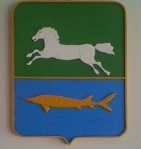 АДМИНИСТРАЦИЯ НАРЫМСКОГО СЕЛЬСКОГО ПОСЕЛЕНИЯПАРАБЕЛЬСКОГО РАЙОНА ТОМСКОЙ ОБЛАСТИПОСТАНОВЛЕНИЕ14.06.2018											№ 45аОб утверждении Порядка выдачи согласия владельца автомобильной дороги местного значения МО «Нарымское сельское поселение»  на строительство, реконструкцию, капитальный ремонт и ремонт являющимися сооружениями пересечения автомобильной дороги с другими автомобильными дорогами и примыкания автомобильной дороги к другой автомобильной дороге.В соответствии с Федеральным законом от 08.11.2007 № 257-ФЗ «Об автомобильных дорогах и о дорожной деятельности в Российской Федерации и о внесении изменений в отдельные законодательные акты Российской Федерации» ( в редакции Федерального закона от 29.12.2017 № 453-ФЗ «О внесении изменений в статью 20 Федерального закона «Об автомобильных дорогах и о дорожной деятельности в Российской Федерации и о внесении изменений в отдельные законодательные акты Российской Федерации» и статью 32 Федерального закона «О подготовке и проведении в Российской Федерации чемпионата мира по футболу FIFA 2018 года, Кубка конфедераций FIFA 2017 года и внесении изменений в отдельные законодательные акты Российской Федерации»), руководствуясь Уставом Нарымского сельского поселения  ПОСТАНОВЛЯЮ: Утвердить Порядок выдачи согласия владельца автомобильной дороги местного значения МО «Нарымское сельское поселение» на строительство, реконструкцию, капитальный ремонт и ремонт являющимися сооружениями пересечения автомобильной дороги с другими автомобильными дорогами и примыкания автомобильной дороги к другой автомобильной дороге согласно приложению. 2. Разместить настоящее постановление на официальном сайте муниципального образования Нарымское сельское поселение в информационно-телекоммуникационной сети «Интернет» www.narimskoe.ru.Обнародовать данное постановление в информационном бюллетене Администрации и Совета Нарымского сельского поселения.Настоящее постановление вступает в силу с 28.06.2018.Контроль за исполнением настоящего постановления оставляю за собой.Глава поселения                                                                                                    С.В.АбдрашитоваЧаплинская Т.А.(838252) 3-32-32Рассылка:Администрация- 3  Приложение  к постановлению Администрации от 14.06.2018 №45аПОРЯДОКвыдачи согласия владельца автомобильной дороги местного значения МО «Нарымское сельское поселение» на строительство, реконструкцию, капитальный ремонт и ремонт являющимися сооружениями пересечения автомобильной дороги с другими автомобильными дорогами и примыкания автомобильной дороги к другой автомобильной дороге 1. Общие положения   1.1. Настоящий Порядок разработан на основании Федерального закона от 08.11.2007 № 257-ФЗ «Об автомобильных дорогах и о дорожной деятельности в Российской Федерации и о внесении изменений в отдельные законодательные акты Российской Федерации» ( в редакции Федерального закона от 29.12.2017 № 453-ФЗ «О внесении изменений в статью 20 Федерального закона «Об автомобильных дорогах и о дорожной деятельности в Российской Федерации и о внесении изменений в отдельные законодательные акты Российской Федерации» и статью 32 Федерального закона «О подготовке и проведении в Российской Федерации чемпионата мира по футболу FIFA 2018 года, Кубка конфедераций FIFA 2017 года и внесении изменений в отдельные законодательные акты Российской Федерации»). 1.2. Порядок регулирует отношения, связанные с выдачей согласия владельца автомобильной дороги местного значения МО «Нарымское сельское поселение» на строительство, реконструкцию, капитальный ремонт и ремонт являющимися сооружениями пересечения автомобильной дороги с другими автомобильными дорогами (далее - пересечение) и примыкания автомобильной дороги к другой автомобильной дороге (далее - примыкание). 1.3. Согласие выдается Администрацией Нарымского  сельского поселения  (далее - Администрация). 1.4. Согласие выдается юридическим лицам, индивидуальным предпринимателям на основании письменного заявления и прилагаемых документов. 2. Выдача согласия   2.1. Информация о порядке выдачи согласия предоставляется: путем личного обращения в Администрацию по адресу: Томская область, Парабельский район, с.Нарым, ул.Сибирская, д.3; путем письменного обращения в Администрацию по адресу : 636611, Томская область, Парабельский район, с.Нарым, ул.Сибирская, д.3; путем устного обращения с использованием средств телефонной связи, по телефону: 3-32-32. 2.2. Исчерпывающий перечень документов, необходимых для выдачи согласия:заявление (рекомендованная форма заявления представлена в приложении N 1);документ, удостоверяющий личность заявителя, являющегося физическим лицом, либо личность представителя физического или юридического лица; копия свидетельства о государственной регистрации юридического лица (для юридических лиц) либо копия свидетельства о государственной регистрации физического лица в качестве индивидуального предпринимателя (для индивидуальных предпринимателей) или выписка из государственного реестра о юридическом лице (индивидуальном предпринимателе), являющемся заявителем; правоустанавливающие документы на земельный участок;градостроительный план земельного участка; материалы, содержащие в проектной документации:а) пояснительная записка;б) схема планировочной организации земельного участка, выполненная в соответствии с градостроительным планом земельного участка, с обозначением места размещения объекта капитального строительства и проходов к нему, границ зон действия публичных сервитутов, объектов археологического наследия;в) схема планировочной организации земельного участка, подтверждающая расположение линейного объекта в пределах красных линий, утвержденных в составе документации по планировке территории применительно к линейным объектам;г) схемы, отображающие архитектурные решения;д) сведения об инженерном оборудовании, сводный план сетей инженерно-технического обеспечения с обозначением мест подключения проектируемого объекта капитального строительства к сетям инженерно-технического обеспечения;е) проект организации строительства объекта капитального строительства;ж) проект организации работ по сносу или демонтажу объектов капитального строительства, их частей; положительное заключение государственной экспертизы проектной документации; положительное заключение государственной экологической экспертизы проектной документации; разрешение на отклонение от предельных параметров разрешенного строительства, реконструкции (в случае, если застройщику было предоставлено такое разрешение); при наличии может предоставляться положительное заключение негосударственной экспертизы проектной документации; письменное согласие собственников автомобильных дорог, в отношении которых предлагается провести реконструкцию, капитальный ремонт, пересечение и примыкание; письменное согласование с собственниками автомобильных дорог порядка осуществления работ по ремонту пересечений и примыканий к автомобильным дорогам и объема таких работ; согласование с органами ГИБДД.Не допускается требовать от заявителя предоставления документов и информации, которые находятся в распоряжении Исполнителя, государственных органов, органов местного самоуправления и (или) подведомственных государственным органам и органам местного самоуправления организаций, участвующих в предоставлении муниципальных услуг.2.3. Основанием для отказа в выдаче согласия являются: непредставление заявителем документов, предусмотренных пунктом 2.2 настоящего Порядка;  несоответствие предполагаемого места сооружения пересечения (примыкания) автомобильной дороги нормативным документам (ГОСТам, СНиПам и т.д.), выявленное по результатам выезда на место выполнения работ специалистами Администраци. 2.4. Согласие или уведомление об отказе в выдаче согласия выдается в срок, не превышающий четырнадцати дней со дня подачи заявления. Заявители информируются о необходимости получения согласия или уведомления об отказе в выдаче согласия в телефонном режиме. В случае неполучения в установленный срок согласия или уведомления в выдаче согласия Администрация направляет данные документы заказным почтовым отправлением с уведомлением о вручении, при наличии адреса электронной почты информация дополнительно направляется на адрес электронной почты, указанный в заявлении. 2.5. Согласие оформляется по форме представленной в приложении N 2. Согласие должно содержать технические требования и условия, подлежащие обязательному исполнению лицами, осуществляющими строительство, реконструкцию, капитальный ремонт и ремонт пересечений и примыканий.  Приложение №1 к «Порядку выдачи согласия владельца автомобильной дороги местного значения МО «Нарымское сельское поселение» на строительство, реконструкцию, капитальный ремонт и ремонт являющимися сооружениями пересечения автомобильной дороги с другими автомобильными дорогами и примыкания автомобильной дороги к другой автомобильной дороге»Главе администрации Нарымского сельского поселения                                                                                                 от ____________________________________                                    адрес: ________________________________________________________________________                                 ________________________________________________________________________________ЗАЯВЛЕНИЕ           О ВЫДАЧЕ РАЗРЕШЕНИЯ НА СТРОИТЕЛЬСТВО, РЕКОНСТРУКЦИЮ,            КАПИТАЛЬНЫЙ РЕМОНТ ПЕРЕСЕЧЕНИЯ АВТОМОБИЛЬНОЙ ДОРОГИ                МЕСТНОГО ЗНАЧЕНИЯ С ДРУГИМИ АВТОМОБИЛЬНЫМИ                ДОРОГАМИ И ПРИМЫКАНИЯ АВТОМОБИЛЬНОЙ ДОРОГИ             МЕСТНОГО ЗНАЧЕНИЯ К ДРУГОЙ АВТОМОБИЛЬНОЙ ДОРОГЕ___________________________________________________________________________  (Ф.И.О. заявителя либо наименование юридического лица, почтовый адрес,                         адрес электронной почты)___________________________________________________________________________                   (телефон, факс, банковские реквизиты)___________________________________________________________________________    Прошу выдать разрешение на строительство _________________________________________________________________________________________________________                    (наименование объекта недвижимости)___________________________________________________________________________на земельном участке по адресу: ___________________________________________                                  (сельское поселение)___________________________________________________________________________                 (населенный пункт, улица, номер и кадастровый код участка)_________________________________________________________________ сроком на__________________________________________________________________________.                         (прописью - лет, месяцев)    При этом сообщаю:    - право на пользование землей закреплено ______________________________                                           (наименование документа на право___________________________________________________________________________  собственности, владения, пользования, распоряжения земельным участком)__________________________________________________________________________.    от "___" __________ 200__ г. N _____;    - проектная документация на строительство объекта разработана_____________________________________________________________________________________________________________________________________________________,    (наименование проектно-изыскательской, изыскательской организации)    -  обязуюсь  обо  всех  изменениях  сведений, приведенных в проекте и внастоящем   заявлении,   и   проектных   данных  сообщать  в  администрациюНарымского сельского поселения.    Приложение:   документы,   необходимые   для  получения  разрешения  настроительство объекта, в 1 экз. на ____ листах и ____ альбомов проекта. ЗАКАЗЧИК (ЗАСТРОЙЩИК) _________________________________ М.П.Лицензия   на   осуществление  деятельности  в  качестве  заказчика  от"___" __________ 20 ___ г. N _______________________________________ выданалицензионным центром.Приложение №2 к «Порядку выдачи согласия владельца автомобильной дороги местного значения МО «Нарымское сельское поселение» на строительство, реконструкцию, капитальный ремонт и ремонт являющимися сооружениями пересечения автомобильной дороги с другими автомобильными дорогами и примыкания автомобильной дороги к другой автомобильной дороге»Согласие на___________________________________________________________________________(строительство, реконструкцию, капитальный ремонт и ремонт являющихсясооружениями пересечения автомобильной дороги с другими автомобильнымидорогами, примыкания автомобильной дороги к другой автомобильной дороге вотношении автомобильных дорог общего пользования местного значения)
    Выдано __________________________________________________________________(указать заявителя)Администрацией Нарымского сельского поселения  ввиду необходимости ________________________________________________________________________________________(строительства, реконструкции,     капитального ремонта и ремонта являющихся сооружениями пересечения     автомобильной дороги с другими автомобильными дорогами и примыкания автомобильной дороги к другой автомобильной дороге в отношении автомобильных дорог общего пользования местного значения)______________________________________________________________________________________________________________________________________________________(адрес расположения, название автомобильной дороги)
заявляет о своем согласии на ______________________________________________                               (строительство, реконструкцию, капитальный ремонт ___________________________________________________________________________и ремонт являющихся сооружениями пересечения автомобильной дороги с другими     автомобильными дорогами и примыкания автомобильной дороги к другой   автомобильной дороге в отношении автомобильных дорог общего пользования         местного значения)с автомобильной  дорогой общего  пользования  местного значения  Нарымского сельского поселения___________________________________________________________________________(адрес расположения, название автомобильной дороги)    Технические  требования  и условия, подлежащие обязательному исполнению лицом,  осуществляющим  строительство,  реконструкцию, капитальный ремонт и ремонт пересечений и примыканий:___________________________________________________________________________
"__" __________ ____ г.__________________                  (подпись)	М.П.